  	Departamento de Artes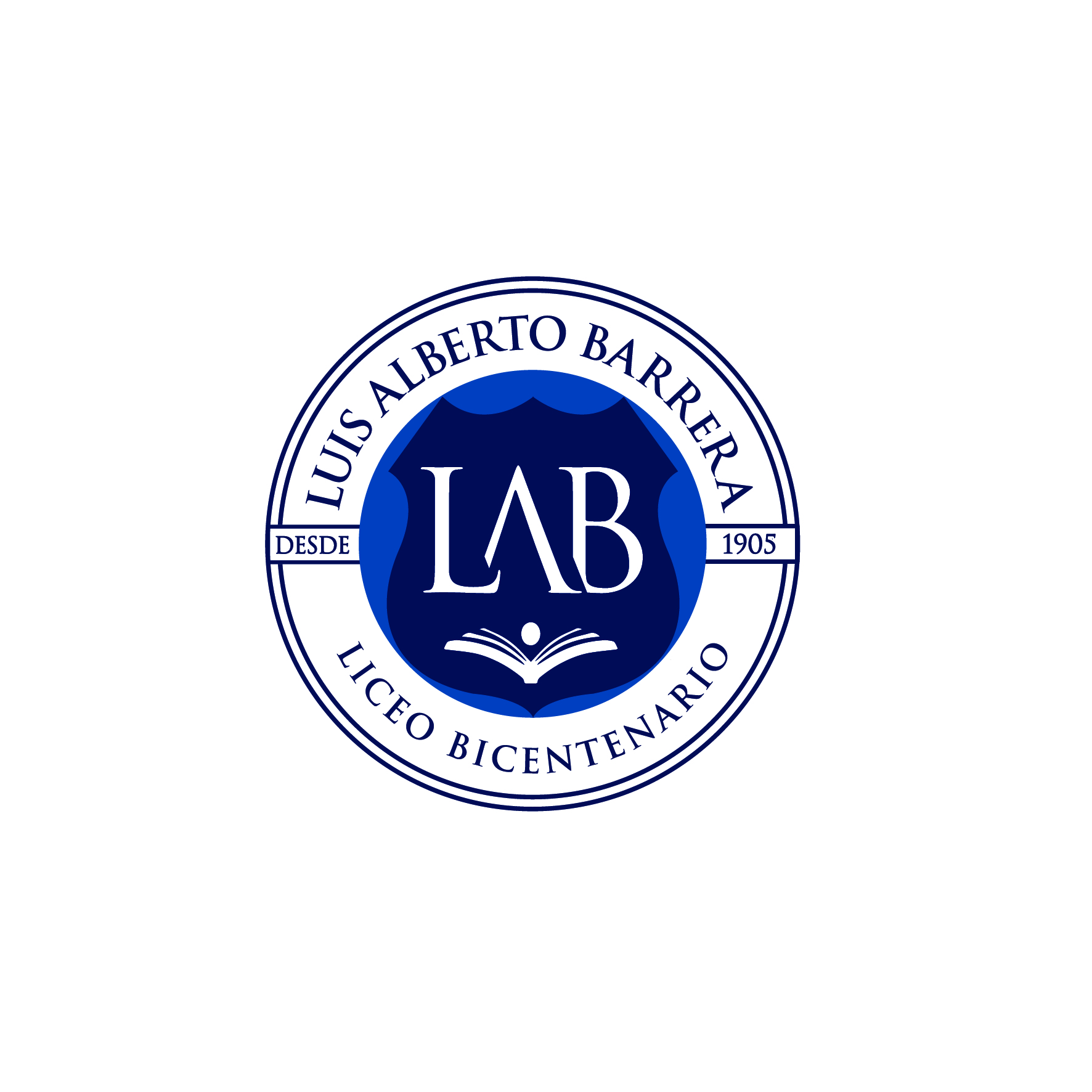 	Profesor: Fernando Alarcón OyarzoGUÍA DE APRENDIZAJE DE ARTES MUSICALES / RANKING MUSICALES _ Cuarto MedioMÚSICA EN LA ACTUALIDAD DE LOS MEDIOS DE COMUNICACIÓNLa gran industria musical ha permitido la distribución masiva de grupos, bandas y solistas. Primero fueron las radios, luego la televisión, el cable y actualmente la internet.El primer grupo en ser “comercializado” fue The Beatles, quienes en los años 60 se transformaron en el portavoz de una generación, entregando a la juventud referencias de vestimenta, peinado, actitud en general, siendo una gran divisa para el reino unido.Luego vinieron muchas otras bandas de música, quienes además de las canciones “imponen” moda, todo para solventar el creciente mercado de los “Teenager”.En la actualidad los grandes referentes juveniles están en la internet, donde se puede “bajar”, música, videos, información, etc. (youtube, soundcloud, spotify, etc).Trabajo en Clases. (Rankin musical)Las grandes multinacionales de la música, entregan constantemente una lista con los temas que están de moda, estos suenan en las radios, sus videos suman millones en youtube, manejando el mercado musical. A continuación observaremos un video que muestra los 50 temas que están de “moda” en Chile.Clase 1: En esta clase debes elaborar la lista de tus 10 temas preferidos, coloca el nombre del tema y el autor o intérprete. (Entrégala al profesor) Clase 2: Crear un video en donde puedas mostrar “tú” música en un ranking de 10 temas, de forma ascendente desde el 10 al top 1.  Así mismo debes explicar el porqué de tus primeros tres lugares, dar antecedentes de los grupos y/o solistas que escogiste, entregando una breve reseña.Además debes escoger 1 de estos temas para interpretarlo en conjunto con tus compañeros, puedes tocar algún instrumento o cantar (puedes usar karaoke). (3 a 4 integrantes)  Clase 3: Ensayar en grupo tema escogido para interpretar.Fernando Alarcón OyarzoProfesor de Estado en Educación MusicalNombre del estudianteCurso: Fecha: _____/_____/202Objetivo: Indagar sobre los distintos estilos de música que coexisten en la actualidad, observar ranking actual, analizar y entregar una crítica desde nuestras experiencias sonoras.Instrucciones: Lee atentamente y desarrolla la guía paso a paso.